Рязанова Ольга Юрьевна, воспитатель,ГБОУ СОШ № 2 СП «Детский сад № 19»,г. Сызрань, Самарская область.Сценарий развлечения для подготовительной группы«Путешествие в страну Светофория»Программные задачи:Закрепить знания о правилах дорожного движения; о сигналах светофора; дорожном знаке “пешеходный переход”.Создать атмосферу заинтересованности и включенности детей в занятие.Довести до сознания детей к чему может привести нарушение правил дорожного движения.Поупражнять в различных видах ходьбы, бега, подлезания под дугой, прыжках через веревки.Развивать ловкость, силу, быстроту в играх.Материал: письмо; кассета с аудиозаписью; круги 3-х цветов: красный, желтый, зеленый; светофор; медальки с нарисованными светофорчиками (на каждого ребенка); аудиозапись “Танец маленьких утят”.Предварительная работа: Чтение художественной литературы; беседы; экскурсии к светофору, дорожным знакам; рассматривание иллюстраций.ХОД РАЗВЛЕЧЕНИЯДети заходят в зал и садятся.Воспитатель: Ребята, отгадайте загадку:
Чтоб тебе помочь 
Путь пройти опасный, 
Горят и день, и ночь 
Зеленый, желтый, красный.Дети: Светофор.Воспитатель: Правильно, именно светофор регулирует движение на дороге. Я приглашаю вас совершить путешествие в волшебную страну “Светофорию”, поэтому нас ждут неожиданности и чудеса.А как называют людей, идущих по тротуарам вдоль дороги или переходящих дорогу?Дети: Пешеходами.Воспитатель: Молодцы. Вот и мы с вами станем пешеходами и пойдем в волшебную странуВходит злая волшебница — взрослый.Волшебница: Идите, идите. Ха-ха-ха! Я люблю, когда дорогу переходят в неположенном месте, когда на улице беспорядок.Воспитатель: Ой, а вы кто?Волшебница: Я – великая Волшебница беспорядка. Я люблю детей, которые не знают правил дорожного движения.Воспитатель: А мы знаем правила дорожного движения. Верно, дети? Дети: Да.Воспитатель: Мы как раз хотели их повторить, перед тем как идти в волшебную страну Светофорию, где живут дорожные знаки и светофор.Волшебница: Правила вы знаете? А я сейчас проверю.Вот зажегся красный -
Двигайся прекрасно!Дети: Неправильно. На красный свет переходить нельзя.Волшебница:Вот и желтый свет горит -
Проходите, путь открыт!Дети: Нет, на желтый свет надо только приготовиться.Волшебница: Вот зеленый яркий свет -
Подождите, ходу нет!Дети: А на зеленый свет надо переходить дорогу.Воспитатель: Ну, как, убедилась, что дети знают все, и вам не удалось нас запутать? Волшебница: Что ж, на этот раз я не смогла вас обмануть, но я еще вернусь (уходит). Воспитатель: Ну и ну, ну и дела! Ну что в путь? (Стук в дверь. Заходит почтальон и отдает письмо. Это письмо от жителей страны Светофория. Воспитатель раскрывает конверт, достает аудиозапись).Да это не простое письмо, а звуковое. Давайте послушаем (включает запись).“Дорогие дети! В стране Светофория пропал светофор! На улицах сплошной беспорядок! Помогите! Скорей!”Воспитатель: Ну вот, мы собрались в гости, а придется выручать из беды, помочь найти светофор, ведь без него никак нельзя. Поможем? Дети: Да!Воспитатель: Мы в путь отправимся сейчас.
Друг за другом становитесь 
Спинки ровненько держите. 
Ничего не говорите, 
Только правильно дышите.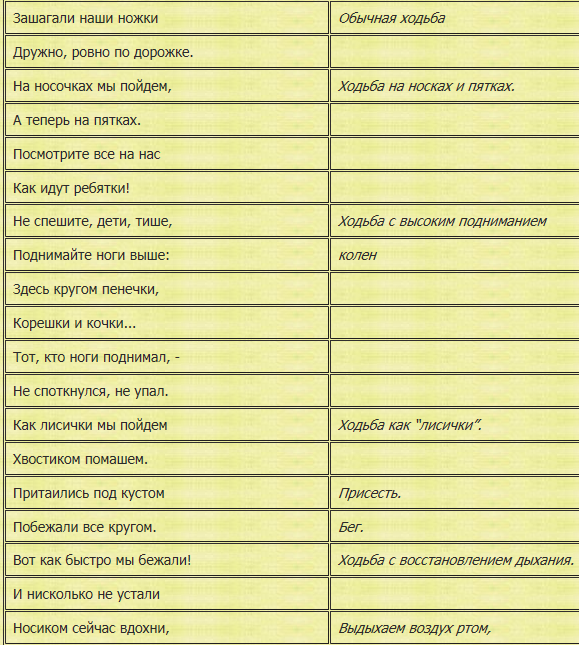 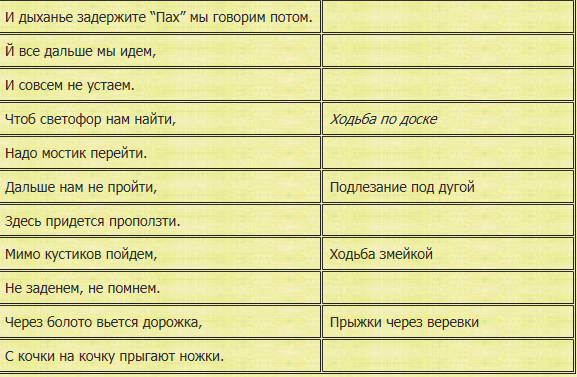 Воспитатель: Вот мы и пришли, давайте немножко отдохнем (садятся на стулья. )Проводится самомассаж.Раздается плач.Воспитатель; Слышите кто-то плачет (заходит мальчик старшей группы с дорожнымзнаком на груди, он перевернут).Воспитатель: Здравствуй! Ты кто? Почему плачешь?Дорожный знак: Я – дорожный знак. Меня заколдовали!Воспитатель: Какой ты дорожный знак?Дорожный знак: Не знаю!Воспитатель; Это невозможно! Ты должен знать, как называешься! Дорожный знак: Раньше знал, а теперь не знаю.
Ребята, помогите вспомнить, отгадайте загадку:
С двух сторон дороги,
Стройный и красивый,
Вырос треугольник
С зеброй в середине.
Где машины движутся
Так, что не пройти,
Людям помогаю я
Дорогу перейти.Дети: Пешеходный переход.Дорожный знак: Вспомнил, вспомнил. Меня зовут “пешеходный переход”. Спасибо вам, ребята!Через улицу дружок,
Не беги наискосок,
А без риска и хлопот
Шествуй там, где переход. Дорожный знак (переворачивает планшет): Я вижу, вы знаете правила дорожного движения. Давайте поиграем в игру “Запрещается, разрешается”. Я буду спрашивать, а вы отвечать.Идти толпой по тротуару..Дети: Запрещается.Дорожный знак: Перебегать улицу перед близко идущим транспортом... Дети: Запрещается.Дорожный знак: Уважать правила движения...Дети: Разрешается.Дорожный знак: Выбегать на проезжую часть... Дети: Запрещается.Дорожный знак: Переходить улицу на красный свет... Дети: Запрещается.Дорожный знак: Переходить улицу на зеленый свет... Дети: Разрешается.Воспитатель: А мы еще и песню знаем, вот послушай...Дети встают и поют песню “Запрещается, разрешается”. Дорожный знак: Спасибо вам, ребята, за помощь. До свидания. Счастливого пути! (уходит).Воспитатель: Интересно, кто же это напроказничал?Входит злая волшебница.Волшебница: Ха-ха-ха! Ну, как я тут все запутала? Там знаки заколдовала, тут светофор украла! А в результате аварии и беспорядок! Смех, да и только! Прямо животики надорвешь! Ха-ха-ха! Воспитатель: Так это твоих рук дело?Волшебница: Я люблю делать всякие пакости всем назло! Ха-ха-ха!Воспитатель: Как тебе не стыдно! Сколько бед ты причинила, мы этого не допустим! Волшебница: Ой, не смешите! Воспитатель: Немедленно верни светофор!Волшебница: Как бы не так! Зачем вам светофор, вы же все равно не умеете переходить дорогу.Воспитатель: Вот и неправда! Дети, расскажите, что вы знаете про светофор.1-й ребенок: Перейти через дорогу
Вам на улицах всегда 
И подскажут и помогут 
Говорящие цвета.2-й ребенок: Красный цвет вам скажет “нет!”,
Сдержанно и строго.3-й ребенок: Желтый цвет дает совет
Подождать немного.4-й ребенок: А зеленый свет горит,
“Проходите” – говорит.5-й ребенок: Он и вежливый, и строгий,
Он известен на весь мир 
Он на улице широкой 
Самый главный командир.6-й ребенок: У него глаза цветные,
Не глаза, а три огня! 
Он по очереди ими 
Смотрит сверху на меня.Воспитатель: Ну, что, вернешь нам светофор?Волшебница: Так и быть! Ваша взяла. Простите меня, я больше не буду устраивать беспорядки на дорогах, а, наоборот, буду помогать водителям и пешеходам. Воспитатель: Поверим ей, дети? Дети: Да, поверим! (Волшебница уходит).Входит светофор. Светофор:Здравствуйте, ребята!
С виду – грозный и серьезный, 
Очень важный светофор.
С перекрестка, с перекрестка 
На людей гляжу в упор. 
Я и вежливый, и строгий, 
Я известен на весь мир!
Я на улице широкой 
Самый главный командир!
Спасибо вам, ребята, за помощь!А сейчас я проверю, как внимательно вы следите за моими сигналами.Игра “Будь внимательным” (зеленый—маршируют, желтый — хлопают, на красный — приседают).Светофор: Молодцы, вы были очень внимательны, точно выполняли мои указания. За то, что вы спасли «Светофорию», я хочу вручить вам медали (с изображением светофора) Воспитатель: Раз так все хорошо закончилось, давайте веселиться и танцевать (танец “маленьких утят”).Светофор прощается и уходит.Воспитатель: Теперь нам пора возвращаться в детский сад (строятся друг за другом и под песню “Вместе весело шагать” уходят из зала).